CURRICULUM VITAE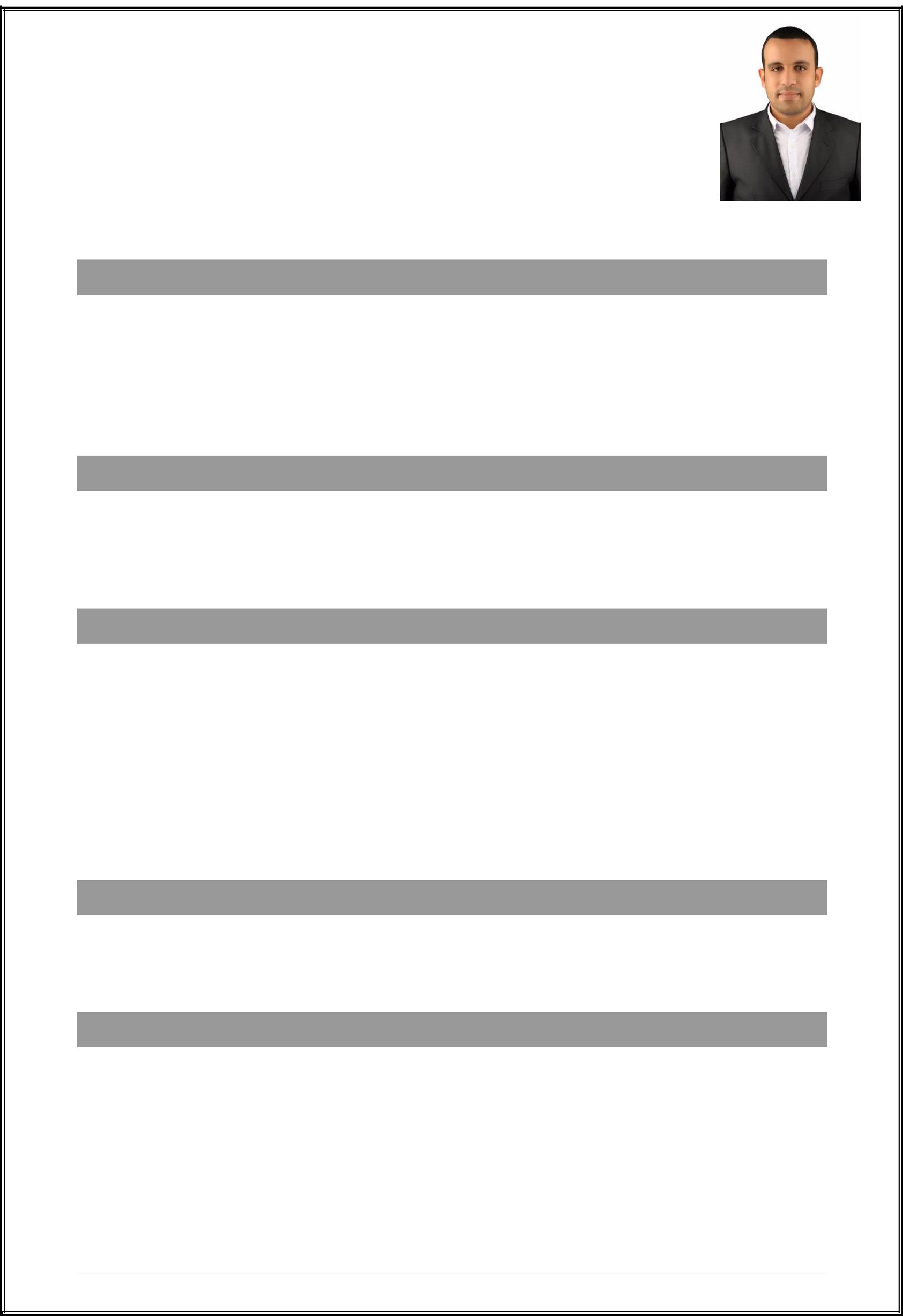 Mahmoud It is honor to join your business framework as a team member participating effectively.Personal DataDate of Birth :15/1/1991Nationality : EgyptianMarital Status : Not required*Note: Have Egyptian Driving License from 2014Contact DetailsAddress : DubaiE-Mail : mahmoud.374053@2freemail.com Education qualifications (certifications)Qualification : Bachelor of Engineering Specialization Civil Engineering-Mansoura UniversityGeneral assessment : passGraduation year : 2013Graduation project : sanitary engineeringEstimate of the project : ExcellentForeign language qualificationsArabic : Mother TongueEnglish : Reading : Very Good & Writing : Very Good & Speaking : GoodEducational Courses| P a g e 1Work Experience Civil Site Engineer in hurghada	(Egypt)	Apr. 2016 to Aug. 2017“6 october construction company”Constructed one story skeleton for 190 building in hurghada ,Egypt.worked as site engineer & technical office engineer.The Consultant was Diaa Consulting.The Owner was The Engineering Authority of the Armed Force.Civil Site Engineer in Dhahran Aljanob (saudi arabia) Jan.2015 to Dec. 2015 “aleteghat almasia for Engineering and Construction”Constructed one story skeleton for hyper market in Dhahran Aljanob.worked as site engineer & technical office engineer.-The Consultant was Alkattan.- The Owner was ministry of municipal& rural affairs. Civil Site Engineer in mansoura (Egypt) Mar. 2014 to Nov. 2014 “Tiba for Engineering and Construction”- Constructed Buildings tower consisted of 11 floors Concrete.Professional membership:- Member in the Egyptian Syndicate of Engineers NO 47/00949.Computer Courses & Internet skills1- ICDL (EGY000878333).2- Smart user of Internet.PersonalityLove my Job, it gives self-steam.Good communication & leadership skills.Ability to work under work pressure.Very interested in new hardware & software technologies.Good communication with foreign customers.- - - - - - - - - - - - - - - - - - - - - - - - - - - - - - - -| P a g e 2Engineering courses:Engineering courses:1- JAN 20121- JAN 20121- JAN 2012Course AutoCAD2-OCT 2012 : DEC 20122-OCT 2012 : DEC 20122-OCT 2012 : DEC 2012SAP course, Safe and Etabs3- JAN 20133- JAN 20133- JAN 2013Course Primavera4- Self  Learning4- Self  Learning4- Self  LearningRevit structure